Ссылки на WEB-страницы:Документы для аттестации, Облако mail.ru: Диплом об образовании: https://cloud.mail.ru/public/wZyH/ZmEtkQXkPПовышение квалификации: https://cloud.mail.ru/public/CASX/3dVG67jau 3. Рабочие программы 3 класс 2021-2022: https://cloud.mail.ru/public/so8o/wst1wZuQ64. Программа внеурочной деятельности: https://cloud.mail.ru/public/7UQx/nZEM76TKX 5. Благодарности от социальных партнеров:https://cloud.mail.ru/public/tPbK/pffnSwVKr6. Грамоты учителя: https://cloud.mail.ru/public/4vtn/1zdTymwKY Международный уровень: https://cloud.mail.ru/public/qXtJ/3ofAHGrX5Федеральный уровень: https://cloud.mail.ru/public/6jeV/yL7aiB11yРегиональный уровень: https://cloud.mail.ru/public/bpRR/8b1mDm5PKМуниципальный уровень: https://cloud.mail.ru/public/kC4d/pWQBU4ZJd7. Награды обучающихся: https://cloud.mail.ru/public/Wtnk/5xJwQFts5 Международный уровень: https://cloud.mail.ru/public/Dw4d/AhAR4QgyKФедеральный уровень: https://cloud.mail.ru/public/Kzvc/GzPMLjZupРегиональный уровень: https://cloud.mail.ru/public/LUww/Uc1djWzBfМуниципальный уровень: https://cloud.mail.ru/public/S6Dx/fB8Qe5pzU8. Распространение опыта: https://cloud.mail.ru/public/tAS1/AaiLWDkh19. Экспертная деятельность: https://cloud.mail.ru/public/hZpT/imJsc9qcq10. Организация олимпиад: https://cloud.mail.ru/public/7Zay/JUDaV89FL11.Вебинары: https://cloud.mail.ru/public/DBc2/KUsUnWFAS12.Инновационная деятельность:  https://cloud.mail.ru/public/p8Fy/tppJ8LyZ713. Участие в педагогических сообществах: https://cloud.mail.ru/public/eWjU/pX8miMSET14. Сертификаты учителя: https://cloud.mail.ru/public/rgkX/1y4VDMfB715. Технологическая карта урока, внеклассного занятия: https://cloud.mail.ru/public/UyGe/PPqCpM8os16. Школа цифрового века:  https://cloud.mail.ru/public/BQHs/3r3unSJo9Мамырбаева Фарида Саветкановна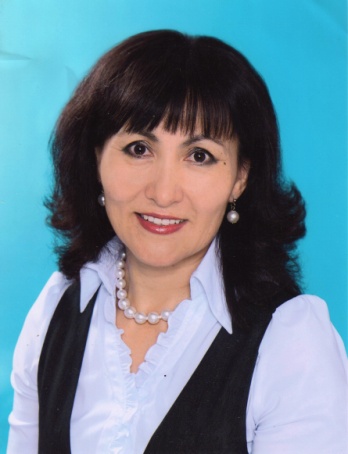 учитель начальных классовпедагогический стаж 28 лет1 квалификационная категорияМамырбаева Фарида Саветкановнаучитель начальных классовпедагогический стаж 28 лет1 квалификационная категорияОбразование:Образование высшее, Восточно-Казахстанский государственный университет, 1995 г., специальность: «Педагогика и методика начального обручения», квалификация: учитель начальных классовВ межаттестационный период прошла курсы повышения квалификации:«Модернизация содержания обучения и методики преподавания по межпредметным технологиям», 72 ч., 2019 г.«Формирующее оценивание как современный подход к оценке учебных достижений обучающихся», 144 ч., 2021 г.Награды учителяВ межаттестационный период прошла курсы повышения квалификации:«Модернизация содержания обучения и методики преподавания по межпредметным технологиям», 72 ч., 2019 г.«Формирующее оценивание как современный подход к оценке учебных достижений обучающихся», 144 ч., 2021 г.Награды учителя